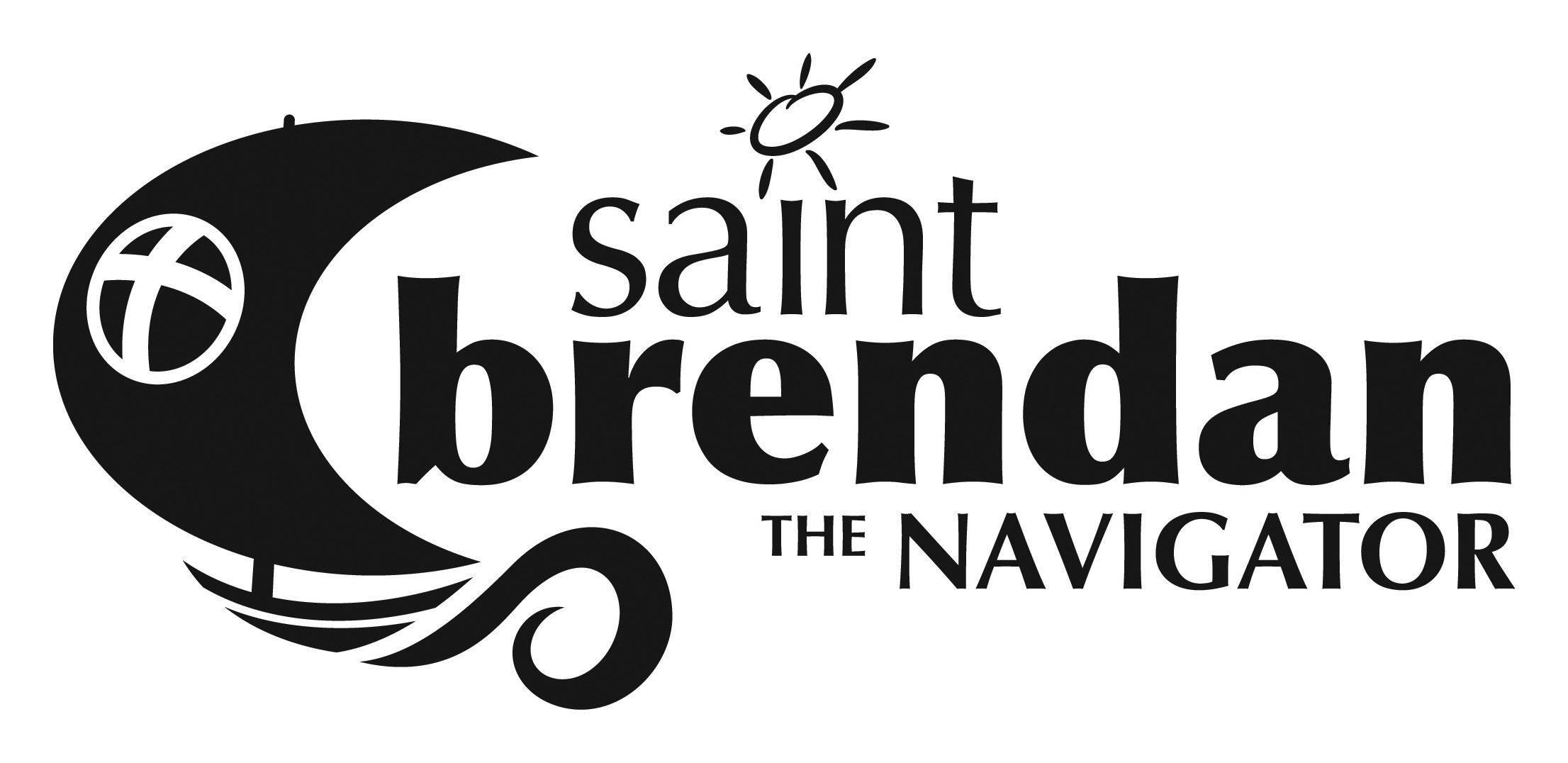 Suggested Music for the Mass of Christian BurialMusic during the Mass of Christian Burial can evoke emotions and provide consolation during this time of mourning, but above all, lift our worship to another level of prayer.  Our music director and the Resurrection Choir will provide the singing and accompaniment unless other arrangements are made with the director.  The responsorial psalm, Mass settings and Song of Farewell for the final commendation are chosen by the music director.  Please choose four songs: processional, preparation of the gifts, communion and recessional.  There are suggestions below, but you may also choose from others in the hymnal.  All music must be sacred.  The pastoral associate can assist you with choosing music and where to place each in the Mass.Traditional Hymns                                                                    All Is Well with my SoulAll Creatures of our God and King Amazing GraceAve Maria						For all the Saints				How Great Thou Art		I Heard the Voice of Jesus Say			I Know that my Redeemer Lives (Duke Street)Lord of all Hopefulness	 O God, our Help in Ages PastSoftly and Tenderly Jesus Is CallingThe King of Love my Shepherd Is		There’s a Wideness in God’s MercyThe Strife is O’erWhat Wondrous Love is ThisAdvent SeasonBeyond the Moon and StarsCreator of the Stars of NightO Come, Divine MessiahO Come, O Come EmmanuelOn Jordan’s BankSoon and Very SoonEaster Season                                                                          Alleluia! Alleluia!Alleluia No. 1Christ the Lord is Risen TodayJesus Christ is Risen TodayJesus is RisenYe Sons and DaughtersOther SongsBe Not AfraidBlest Are TheyEye Has Not SeenHere I Am LordI Am the Bread of LifeI Know that my Redeemer Lives (Soper)Let There Be Peace on EarthOn Eagles’ WingsPrayer of St. FrancisShepherd Me O GodThis AloneTo Jesus Christ Our Sovereign KingYou Are MineChristmas SeasonAway in a MangerGood Christian Friends RejoiceHark! The Herald Angels SingLo, How a Rose E’er BloomingO Little Town of BethlehemSilent NightFor Those Who Served Our CountryEternal Father, Strong to SaveGod of our FathersThis is my Song